            India Rubber Meet HOTEL BOOKING FORM      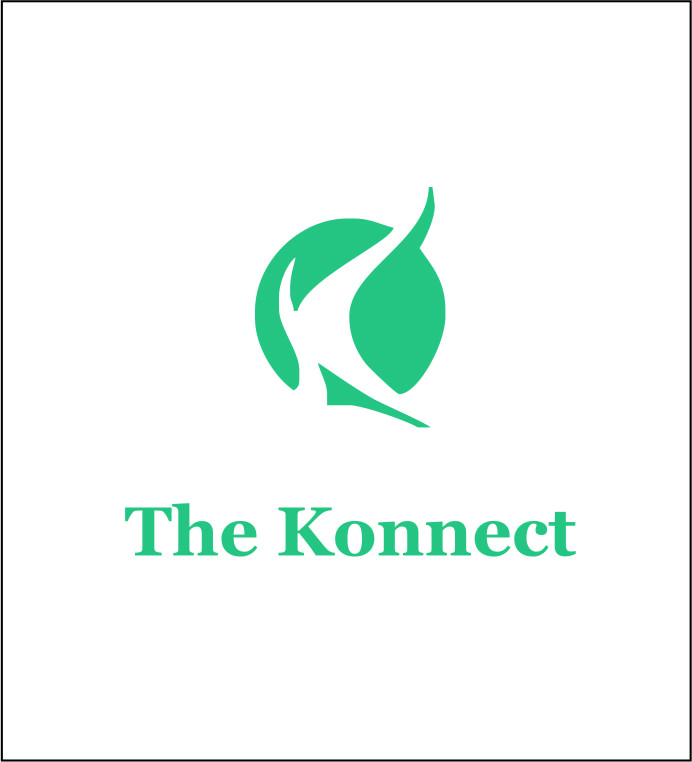                    HOTEL RENDEZVOUS, GOA, INDIASpecial Room rates valid up to 15th feb.2016 for Rendezvous Goa Hotel:Rooms – Single/Double – Rs 3500/- The above rates are inclusive of hotel taxes and breakfast. Post-15th feb.2016, hotel is subject to availability with a revision of prices. Cancellation Policy:Your Flight details:Date of Arrival…………….…….. Arrival time…………………… Flight number…………….Date of Departure……………. Departure time…………………Flight number……………… Email for reservation:irmreservation2016@thekonnect.ininfo@rendezvousgoa.comDELEGATE  DETAILS (PLEASE FILL IN BLOCK LETTERS)DELEGATE  DETAILS (PLEASE FILL IN BLOCK LETTERS)DELEGATE  DETAILS (PLEASE FILL IN BLOCK LETTERS)TitleTitleFirst NameFirst NameLast NameLast NameAccompany Persons NameAccompany Persons NameChildren(please write their age)Children(please write their age)Mailing AddressMailing AddressCityCityCountry Pin CodeCountry Pin CodeTelephone with ISD / STD codeTelephone with ISD / STD code                                                        FaxMobile                                                                   EmailMobile                                                                   EmailMobile                                                                   EmailPassport Details (Mandatory for Non Indian Delegates)Passport Details (Mandatory for Non Indian Delegates)Passport Details (Mandatory for Non Indian Delegates)Passport No.                                     Date of Issue                                               Place of IssuePassport No.                                     Date of Issue                                               Place of IssuePassport No.                                     Date of Issue                                               Place of IssueDate of ExpiryApplicable Cancellation PolicyIf cancelled or modified up to 15 days before date of arrival, no fee will be charged.
If cancelled or modified up to 10 days before date of arrival, 100 percent of the first night will be charged.
If cancelled or modified later or in case of no-show, the total price of the reservation will be charged.Applicable Deposit Policy100 percent of the first night may be charged any time after booking.Applicable  All refund will be made by cheques only.